ТЕРРИТОРИАЛЬНАЯ ИЗБИРАТЕЛЬНАЯ КОМИССИЯ ГОРОДА КАРАБАШАРЕШЕНИЕг. КарабашОб установлении времени для проведения предвыборной агитациипосредством встреч с избирателями в помещениях, находящихся в государственной или муниципальной собственности       В соответствии со статьей 53 Федерального закона от 12.06.2002г. № 67-ФЗ «Об основных гарантиях избирательных прав и права на участие в референдуме граждан Российской Федерации», частью 3 статьи 38 Закона Челябинской области от 31.05.2012г. № 338-ЗО «О выборах Губернатора Челябинской области», Постановления Избирательной комиссии Челябинской области от 22.05.2019г. № 86/781-6 «О порядке, условиях и времени предоставления помещений, находящихся в государственной или муниципальной собственности, зарегистрированным кандидатам для проведения агитационных публичных мероприятий в форме собраний на выборах Губернатора Челябинской области», в целях обеспечения зарегистрированным кандидатам, их доверенным лицам равных условий проведения встреч с избирателями, территориальная избирательная комиссия города Карабаша РЕШАЕТ:1. Установить время для проведения встреч с избирателями зарегистрированных кандидатов на должность Губернатора Челябинской области, его доверенных лиц, по их заявке на предоставление помещений, пригодных для проведения агитационных публичных мероприятий, проводимых в форме собраний, и находящихся в государственной или муниципальной собственности – не более 1 (одного) часа в период предвыборной агитации по рабочим дням в рабочее время, свободное от мероприятий, проводимых в соответствии с основной деятельностью организации. 2. Рекомендовать собственникам, владельцам помещений, пригодных для проведения агитационных публичных мероприятий в форме собраний для встреч с избирателями, не позднее дня, следующего 
за днем предоставления помещения, направить в территориальную избирательную комиссию города Карабаша уведомление в письменной форме о факте предоставления помещения, об условиях, на которых оно было предоставлено, а также о том, когда это помещение может быть предоставлено в течение агитационного периода другим зарегистрированным кандидатам.        3. Территориальной избирательной комиссии города Карабаша (Кожевников С.М.) после поступления уведомления от собственника или владельца помещения незамедлительно довести его до сведения избирательной комиссии Челябинской области посредством направления копии уведомления в формате «pdf» («jpg») на адрес электронной почты - ikchel@mail.ru.       4. Разместить настоящее решение на странице Территориальной избирательной комиссии города Карабаша сайта администрации Карабашского городского округа в информационно-телекоммуникационной сети «Интернет».        Председатель комиссии					         С.М. Кожевников          Секретарь комиссии		                  		         Ю.В. Хисматулина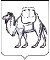 27 июня 2019 года                      № 63/631